Bestätigung der facheinschlägigen PraxisBachelorstudium Soziologie – Version 2011 und 2016 – Anerkennung einer Praxis zur Erschließung möglicher Berufsfelder im Ausmaß von höchstens 8 ECTS (das entspricht 200 Arbeitsstunden) im Rahmen der Freien Wahlfächer.Kultur- und Gesellschaftswissenschaftliche FakultätCurricularkommission „Soziologie“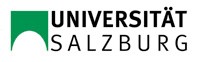 1. Angaben zur/zum Praktikantin/Praktikanten:1. Angaben zur/zum Praktikantin/Praktikanten:1. Angaben zur/zum Praktikantin/Praktikanten:Name:	      Name:	      Geb.Dat. (TT.MM.JJJJ):Studienanschrift:      Studienanschrift:      Studienanschrift:      Tel.Nr.:      e-mail:      e-mail:      Matr.Nr.:      Absolvierte Semesterzahl vor Antritt des PR:   StK:	 033 / 6132. Angaben zur Institution/zum Unternehmen, bei der/dem das Praktikum geleistet wurde:Genaue Bezeichnung:	     Anschrift: 	     Telefon: 	     E-mail-Adresse:	     Kontaktperson:	      - DW:      3. Angaben zur Praktikumsstelle / zum Anstellungsverhältnis:genaue Bezeichnung der Praktikumsfunktion:Zeitdauer des Praktikums (TT.MM.JJJJ): vom       bis zum      Zeitfrequenz (z.B. durchgängig / 1x pro Woche etc.):      Geleistete Gesamtstundenanzahl:    Beschreibung der Tätigkeiten:Bezahlung:	 ja 	 nein Wir bestätigen mit unserer Unterschrift die Richtigkeit der gemachten Angaben und nehmen zur Kenntnis, dass es sich hierbei um ein amtliches Dokument mit Zeugnischarakter handelt.Ort/Datum:		Ort/Datum:	Geschäftsführer/in / Firmenstampiglie		Praktikant/in	4. Angaben der/des Praktikant/in/en zur Praktikumsstelle bzw. zum Anstellungsverhältnis:4.1. Kurzbeschreibung der Organisationseinheit (bei Bedarf bitte eigenes Blatt anfügen):4.2. Kurzbeschreibung der eigenen Tätigkeiten (bei Bedarf bitte eigenes Blatt anfügen):4.3. Begründung des sinnvollen Zusammenhangs der angeführten Tätigkeiten mit der angewandten Soziologie
(bei Bedarf bitte eigenes Blatt anfügen):Zur Vorlage beim Prüfungsreferat:Hiermit wird bestätigt, dass        die o.a. Tätigkeit für das 	Bachelorstudium Soziologie, § 10 des Studienplans, Version 2011	Bachelorstudium Soziologie, § 7 des Studienplans, Version 2016im Umfang der vorgeschriebenen 200 Arbeitsstunden, im Ausmaß von 8 ECTS im Rahmen der Freien Wahlfächer angerechnet wird.Datum	Unterschrift der/s Vorsitzenden der Curricularkommission Soziologie